Person Specification: Nursery Teacher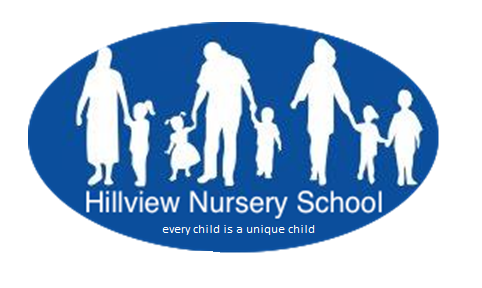 EssentialDesirableQualificationsapplication formQualified Teacher Status. .Early Years Specialist Qualified Teacher StatusAdditional Skills and Qualifications SENCO qualificationExperienceEvidenced in:letter of applicationInterviewportfolio/presentationThe Class Teacher must have experience of:Delivering high quality teaching in an Early Years setting within a school or Private ProviderExperience of working with SEN pupils within a whole class settingIn addition, the Class Teacher might have experience of:Working in partnership with parentsWorking with children and young people in different settingsWorking with children with specific SEN issues Knowledge and understandingEvidenced in:application formlesson observationinterviewThe Class Teacher must have knowledge and understanding of:The theory and practice of providing effectively for the individual needs of all children through effective classroom organisation and learning strategies. What constitutes effective teaching and learning styles in Early YearsAssessment in Early Years: including effective use of The Foundation Stage Document, Exemplification Materials, Observations and Learning JournalsHow the outdoor learning environment can be used effectivelyThe statutory requirements of legislation concerning Equal Opportunities, Health & Safety, SEN and SafeguardingThe positive links necessary within school and with all its stakeholdersIn addition, the Class Teacher might also have knowledge and understanding of:Partner school and network meetings / activities including cross phase activities that enhance provisionSkillsEvidenced in:letter of applicationlesson observationinterviewThe Class Teacher will be able to:Create a happy, challenging and effective learning environmentCommitment to learning from first hand practical experiences including supporting child initiated playPromote the school’s aims positively, and use effective strategies to monitor pupil motivation and moraleDevelop good personal relationships within the school team                 Establish and develop close relationships with parents, governors and the communityCommunicate effectively (both orally and in writing) to a variety of audiencesIn addition, the Class Teacher might also be able to:Lead additional enrichment and extra-curricular activitiesDemonstrate high level ICT competenciesDevelop strategies for creating community linksPersonal characteristicsEvidenced in:letter of applicationinterviewThe Class Teacher should be able to demonstrate the following personal qualities:The ability to work within and promote the inclusive ethos of the schoolA good Health and Attendance recordDedication and determinationApproachability and EmpathyOrganisation and resourcefulnessEnthusiastic and reflectivePatient: showing warmth, care, sensitivity and interest when dealing with children and carersGood sense of humourWillingness to be involved in the wider life of the schoolAbility to work flexibly: be self-evaluative adapting to changing circumstances and new ideas